PTPL 2024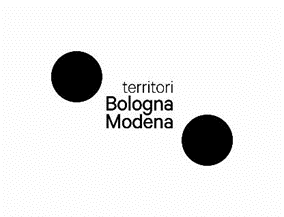 Modello D1AMBITO 1Servizi turistici di base dei Comuni e delle Unioni di ComuniSCHEMA DOMANDA  Progetto sovracomunaleProvincia di Modena  ENTE CAPOFILA(su carta intestata)Spett.leTerritorio Turistico Bologna-ModenaInvio a mezzo Pec ad entrambi i seguenti indirizzi:cm.bo@cert.cittametropolitana.bo.itprovinciadimodena@cert.provincia.modena.itIl/La sottoscritto/a (nome e cognome), ................................................................ nato/a a (Comune/Provincia) ……...………… il ........................... residente a (Comune/Provincia) .................................................................... Via .................................................. n. ...... in qualità di Legale Rappresentante del Comune/Unione di ...................……...................................................................... Via .............................................................. n. ......Il/La sottoscritto/a consapevole delle responsabilità derivanti dal rendere dichiarazioni false e delle conseguenze in tema di perdita dei benefici ai sensi degli artt. 75 e 76, del D.p.r. 28.12.2000 n. 445DICHIARA(dichiarazioni sostitutive di certificazione e/o di atto notorio ai sensi degli artt. 46 e 47 del D.P.R. 28.12.2000 n. 445)di essere ente capofila ai sensi e per gli effetti di cui all’avviso pubblico relativo all'AMBITO 1 “Servizi turistici di base dei Comuni e delle Unioni di Comuni” del P.T.P.L. 2024 del Territorio Turistico Bologna-Modena, come da accordo tra gli enti medesimi in ALLEGATO alla presente dichiarazione, ed in quanto taledi essere delegato alla presentazione per conto di tutti i soggetti sotto indicati della domanda ed unico soggetto individuato quale referente e responsabile nei confronti del Territorio Turistico Bologna - Modena;di essere delegato alla gestione per conto di tutti i soggetti sotto indicati dei relativi eventuali contributi concessi ai singoli progetti, che incasserà esonerando le amministrazioni concedenti da qualsiasi responsabilità per i pagamenti da esso effettuati ai Comuni partecipanti al progettoCHIEDEl’inserimento nel Programma Turistico di Promozione Locale anno 2024 del progetto di gestione dei servizi di informazione turistica, anche per nome e per conto dei seguenti Enti: ……………………………………………………………………………………………………………..……………………………………………………………………………………………………………..……………………………………………………………………………………………………………..DICHIARA(dichiarazioni sostitutive di certificazione e/o di atto notorio ai sensi degli artt. 46 e 47 del D.P.R. 28.12.2000 n. 445)di aver ottenuto la conferma o il riconoscimento della qualifica di Ufficio di informazione ed accoglienza turistica (IAT e IAT R, IAT DIGITALE, IAT DIFFUSO o WELCOME ROOM), in base ai requisiti previsti dalle D.G.R. n. 2188/2023 e n. 1223/2023 e s.m.oppuredi aver presentato alla Città metropolitana di Bologna e alla Provincia di Modena domanda di riconoscimento della qualifica di Ufficio di informazione ed accoglienza turistica (IAT e IAT R, IAT DIGITALE, IAT DIFFUSO o WELCOME ROOM), in base ai requisiti previsti dalle D.G.R. n. 2188/2023 e n. 1223/2023 e s.m.DICHIARA INOLTRE(dichiarazioni sostitutive di certificazione e/o di atto notorio ai sensi degli artt. 46 e 47 del D.P.R. 28.12.2000 n. 445)che il progetto presentato:è coerente con gli obiettivi delle “Linee guida triennali per la promo-commercializzazione turistica regionale triennio 2022-2024” approvate con D.G.R. n. 1618/2021;si realizza tra il 1° gennaio e il 31 dicembre 2024.che il progetto presentato riguarda Ufficio/Uffici di informazione e accoglienza turistica con le seguenti caratteristiche (specificare se si tratta di più uffici): IAT R		IATIAT DIGITALEIAT DIFFUSOWELCOME ROOMdi essere consapevole che secondo i criteri contenuti nell’avviso pubblico per il P.T.P.L. 2024:l'assegnazione dei contributi è prevista in misura percentuale alle spese ammesse e secondo le seguenti fasce di valutazione, fino ad esaurimento delle risorse disponibili, mediante scorrimento di graduatoria formata in base al punteggio raggiunto dal progetto: 0-49 punti	Non ammissibile50-59 punti	Fascia Bassa	contributo massimo: 10% delle spese ammesse60-79 punti	Fascia Media	contributo massimo: 20% delle spese ammesse80-100 punti	Fascia Alta	contributo massimo: 30% delle spese ammesseil valore minimo e massimo delle spese ammissibili per progetto è il seguente:IAT R			min. € 70.000,00	max. € 300.000,00IAT			min. € 30.000,00	max. € 100.000,00IAT DIGITALI		min. € 5.000,00		max. € 30.000,00IAT DIFFUSI		min. € 3.000,00		max. € 30.000,00WELCOME ROOM	min. € 3.000,00		max. € 30.000,00Il contributo concesso sarà interamente liquidato in caso di rendicontazione non inferiore all’80% delle spese ammissibili. Sotto l’80%, il contributo sarà ridotto proporzionalmente (la riduzione proporzionale sarà calcolata a partire dall’80% delle spese ammissibili). In caso di rendicontazione inferiore al 50% il contributo verrà revocato.Si allega la seguente documentazione, conforme alla modulistica collegata all’avviso pubblico PTPL 2024:ALLEGATO Protocollo d’intesa, Convenzione o altro tipo di accordo tra soggetto capofila e altri Comuni sede di IAT per cui presenta la domanda, eccetto UnioniMOD. D1 ALLEGATO 1 Scheda sintetica progetto MOD. D1 ALLEGATO 2 Piano Finanziario MOD. D1 ALLEGATO 4 Scheda contatti riferiti all'annualità 2023 al 30 settembre (solo per uffici già operanti nel 2023)INFORMATIVA SUL TRATTAMENTO DEI DATI PERSONALI(resa ai sensi dell'articolo 13 del Regolamento Europeo n. 679/2016)Città metropolitana di Bologna1. PremessaLa Città metropolitana di Bologna, in qualità di titolare del trattamento, è tenuta a fornire alcune informazioni in merito all’utilizzo dei dati personali dell'interessato, secondo quanto previsto dall'art.13 del Regolamento europeo n. 679/2016 e dall'art. 14 del Regolamento metropolitano per l'attuazione delle norme in materia di protezione dei dati personali.2. Titolare del trattamento dei datiIl titolare del trattamento dei dati personali, di cui alla presente informativa, è la Città metropolitana di Bologna, con sede in Bologna, via Zamboni n. 13, CAP 40126, cm.bo@cert.cittametropolitana.bo.it. 3. Responsabile della protezione dei datiLa Città metropolitana di Bologna ha designato quale responsabile della protezione dei dati la Società Lepida S.c.p.A. che ha individuato quale referente Minghetti Anna LisaLepida S.c.p.A. - C.F./P.IVA: 02770891204indirizzo: Via della Liberazione n. 15 - 40128 Bologna - Italiae.mail: dpo-team@lepida.itPEC: segreteria@pec.lepida.it4. Soggetti autorizzati al trattamentoI dati personali sono trattati dai componenti del Servizio Territorio Turistico Bologna-Modena - Ufficio Comune Turismo e dell’U.O. Qualificazione e supporto al sistema produttivo dell'Area sviluppo economico e sociale della Città metropolitana di Bologna, autorizzati al trattamento, a cui sono impartite idonee istruzioni in ordine a misure, accorgimenti, modus operandi volti alla concreta tutela dei dati personali.5. Finalità del trattamento e conoscibilitàIl trattamento dei dati personali forniti è finalizzato esclusivamente allo svolgimento di funzioni istituzionali e, pertanto, ai sensi dell'art. 6, comma 1, lett. e) del Regolamento europeo n. 679/2016, non necessita del suo consenso. In particolare, i dati saranno utilizzati per lo svolgimento delle attività connesse alla formazione delle graduatorie valevoli per l'accesso ai contributi nell’ambito del Programma turistico di promozione locale (P.T.P.L) 2024 del Territorio turistico Bologna-Modena. 6. Destinatari dei dati personaliI dati personali potranno essere oggetto di comunicazione alla Provincia di Modena nell’ambito delle funzioni condivise come Territorio Turistico, secondo le modalità previste dall’art. 12 bis della L.R. n. 4/2016.7. Trasferimento dei dati personali a Paesi extra UEI dati personali non sono trasferiti al di fuori dell'Unione Europea. 8. Periodo di conservazioneI dati sono conservati per un periodo pari a 36 mesi e comunque non superiore a quello necessario per il perseguimento delle finalità sopra menzionate. A tal fine, anche mediante controlli periodici, viene verificata costantemente la stretta pertinenza, non eccedenza e indispensabilità dei dati rispetto al rapporto, la prestazione o all'incarico in corso, da instaurare o cessati, anche con riferimento ai dati che forniti di propria iniziativa. I dati che, anche a seguito delle verifiche, risultano eccedenti o non pertinenti o non indispensabili non sono utilizzati, salvo che per l'eventuale conservazione, a norma di legge, dell'atto o del documento che li contiene. 9. Diritti degli interessatiL'interessato ha diritto di ottenere l'accesso ai dati personali che lo riguardano, chiederne la rettifica, la cancellazione o la limitazione del trattamento e ha inoltre diritto di opporsi al trattamento dei dati che lo riguardano. Ha diritto inoltre di proporre reclamo al Garante per la protezione dei dati personali. Le richieste di esercizio dei diritti previsti dal capo III del Regolamento metropolitano per l'attuazione delle norme in materia di protezione dei dati personali a favore dell’interessato possono essere rivolte alla Città metropolitana di Bologna – Area Sviluppo economico e sociale, U.O. Qualificazione e supporto al sistema produttivo, Via Benedetto XIV, 3, cap 40126 Bologna, utilizzando il modello disponibile alla pagina dedicata alla Privacy del sito istituzionale.10. Conferimento dei datiIl conferimento dei dati è facoltativo, ma necessario per le finalità sopra indicate. Il mancato conferimento comporterà l'impossibilità di partecipare all’Avviso pubblico.Provincia di ModenaAi sensi dell’art. 13 del Regolamento europeo n. 679/2016, l’Ente Provincia di Modena, in qualità di “Titolare” del trattamento, è tenuta a fornire informazioni in merito all’utilizzo dei dati personali, consultabili nel sito internet dell’Ente:https://www.provincia.modena.it/servizi/urp/accessibilita-e-note-legali-del-sito/privacy/Il Titolare del trattamento dei dati personali di cui alla presente Informativa è l’Ente Provincia di Modena, nella persona del Presidente della Provincia pro-tempore, con sede in Modena, Viale Martiri della libertà n. 34, CAP 41121. L’Ente Provincia di Modena ha designato quale Responsabile della protezione dei dati la società Lepida S.c.p.A., contattabile tramite e-mail dpo-team@lepida.it oppure telefonicamente al numero 051/6338860. L’Ente ha designato i Responsabili del trattamento nelle persone dei Direttori d’Area in cui si articola l’organizzazione provinciale, che sono preposti al trattamento dei dati contenuti nelle banche dati esistenti nelle articolazioni organizzative di loro competenza.Data, ............................................          Firma                                                                                               (documento firmato digitalmente)